LIST OF CATEGORIESDeal CategoriesDebt Market Deal of the Year (Midsize)Debt Market Deal of the Year (Premium)Equity Market Deal of the Year (Midsize)Equity Market Deal of the Year (Premium)M&A Deal of the Year (Midsize)M&A Deal of the Year (Premium)Project Finance Deal of the YearIndividual CategoriesIn-House Lawyer of the YearIndia Managing Partner of the YearSingapore Managing Partner of the YearRegional Managing Partner of the YearWoman Lawyer of the Year Young Lawyer of the Year In-House CategoriesBanking and Financial Services In-House Team of the YearConstruction and Real Estate In-House Team of the YearInnovative In-House Team of the YearInsurance In-House Team of the YearTechnology, Media and Telecommunications In-House Team of the YearSE Asia In-House Team of the YearFirm CategoriesBanking and Financial Services Law Firm of the Year Transactional Boutique Law Firm of the YearDispute Resolution Boutique Law Firm of the Year Construction Law Firm of the YearCorporate Citizenship Law Firm of the YearIndia Energy and Resources Law Firm of the YearEnergy and Resources Law Firm of the YearSingapore Intellectual Property Law Firm of the YearRegional Intellectual Property Law Firm of the YearLaw In Order Award International Arbitration Law Firm of the YearSingapore Litigation Law Firm of the YearRegional Litigation Law Firm of the YearMaritime Law Firm of the Year Matrimonial and Family Law Firm of the YearMedical Law Firm of the YearReal Estate Law Firm of the YearRising Law Firm of the YearTax and Trusts Law Firm of the YearTechnology, Media and Telecommunications Law Firm of the YearThailand Law Firm of the YearVietnam Law Firm of the YearIndia Deal Firm of the YearInternational Deal Firm of the YearSE Asia Deal Firm of the YearSE Asia Law Firm of the YearSUBMISSION FORM FOR INDIVIDUAL CATEGORIESA. BASIC INFORMATIONB. PROFESSIONAL ACCOMPLISHMENTS (Describe every work in terms of breadth, complexity, innovation, or impact/significance, in no more than 500 words.)C. THIRD-PARTY INDIVIDUAL AWARDS OR RECOGNITION (if any)D. PROFESSIONAL MILESTONE (Explain in no more than 200 words.)What would you consider to be your most remarkable milestone as an in-house lawyer/managing partner/woman lawyer/young lawyer in 2016?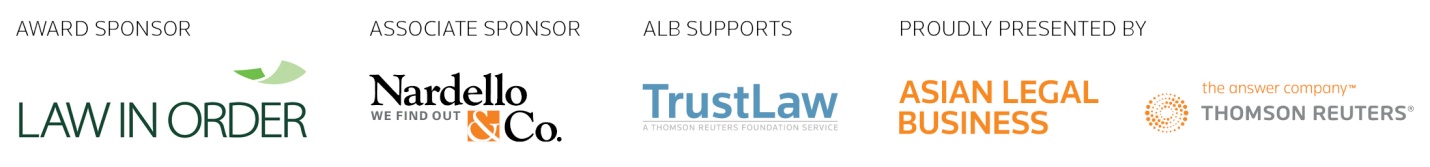 NOTES: Work refers to a transaction, case or matter, service, program, initiative or the like, provided to stakeholders.Any work submitted must have been completed/performed/resolved between 1 Jan. and 31 Dec. 2016.The work accomplishments and the third-party awards or recognition given in 2016 must be relevant to the individual's demonstrated leadership in achieving the goals of the organization; outstanding performance in the provision of legal services to the firm or company's stakeholders, his or her industry or community; or valuable contribution to the empowerment of women in law and society and other advocacies.Use the chosen category as file name.Further information may be accessed from the event website at http://www.legalbusinessonline.com/awards/seaisa-law-awards-2017.NameCompany/firmPositionAgeIn-house team/firm sizeNo. of years in the team/firmCurrent professional and community organizations (incl. positions, if applicable)Nominator (if applicable)KEY WORK NO. 1Completion/award/decision date  Case No. (if applicable)DescriptionKEY WORK NO. 2Completion/award/decision date  Case No. (if applicable)DescriptionKEY WORK NO. 3Completion/award/decision date  Case No. (if applicable)Description  AWARD OR RECOGNITIONAWARD-GIVING ORGANIZATION/PUBLICATIONYEAR GIVENLINK TO ONLINE REFERENCE/URLINDIVIDUAL SUBMISSIONS CLOSING DATE: 15 MARCH 2017Please submit completed forms to Caryl Aquino at mary.aquino@thomsonreuters.com.